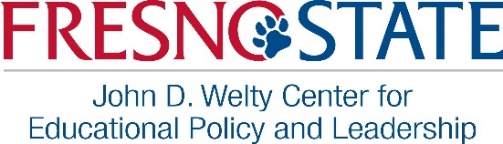 Exemplary Practices in Educational Leadership ConferenceOctober 24, 2024Conference Sponsorship  Form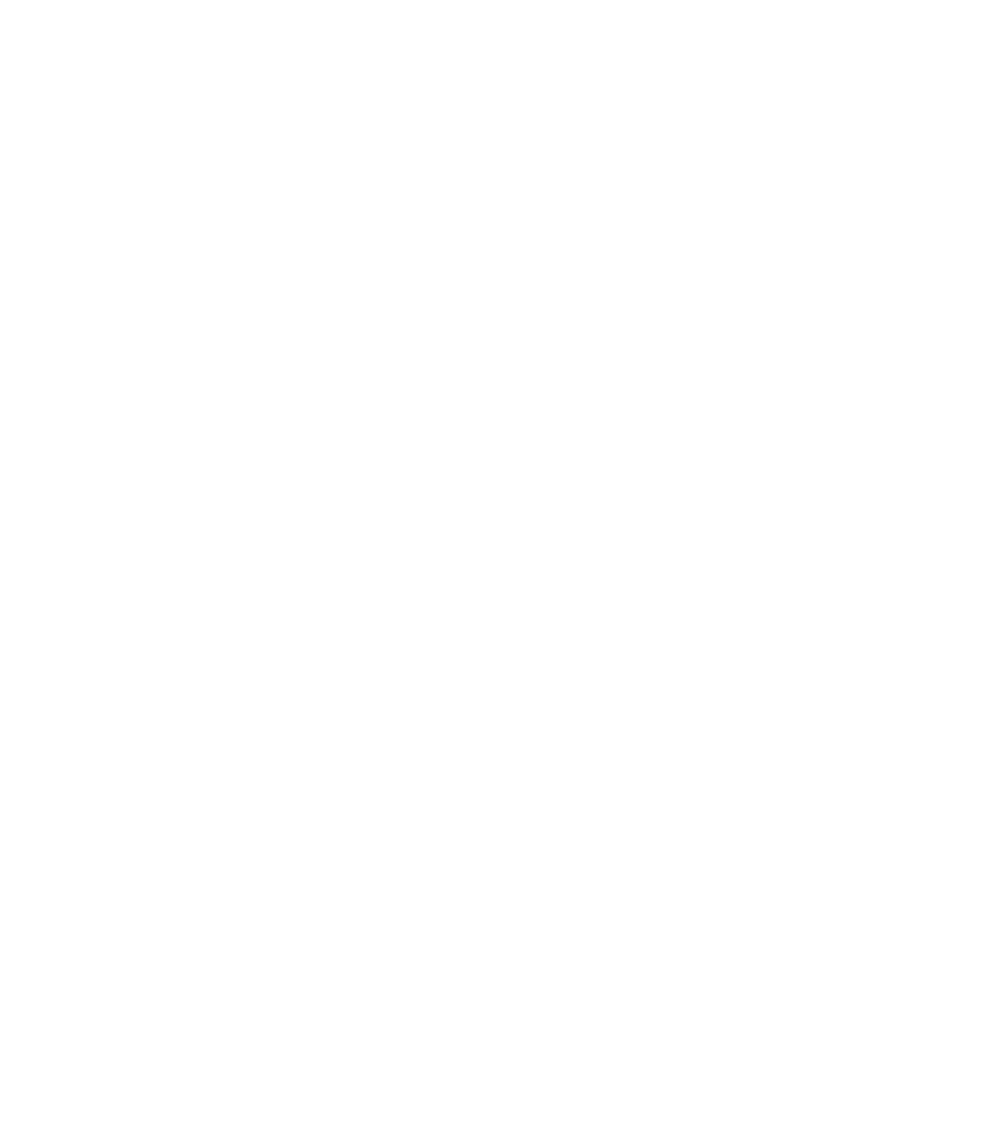 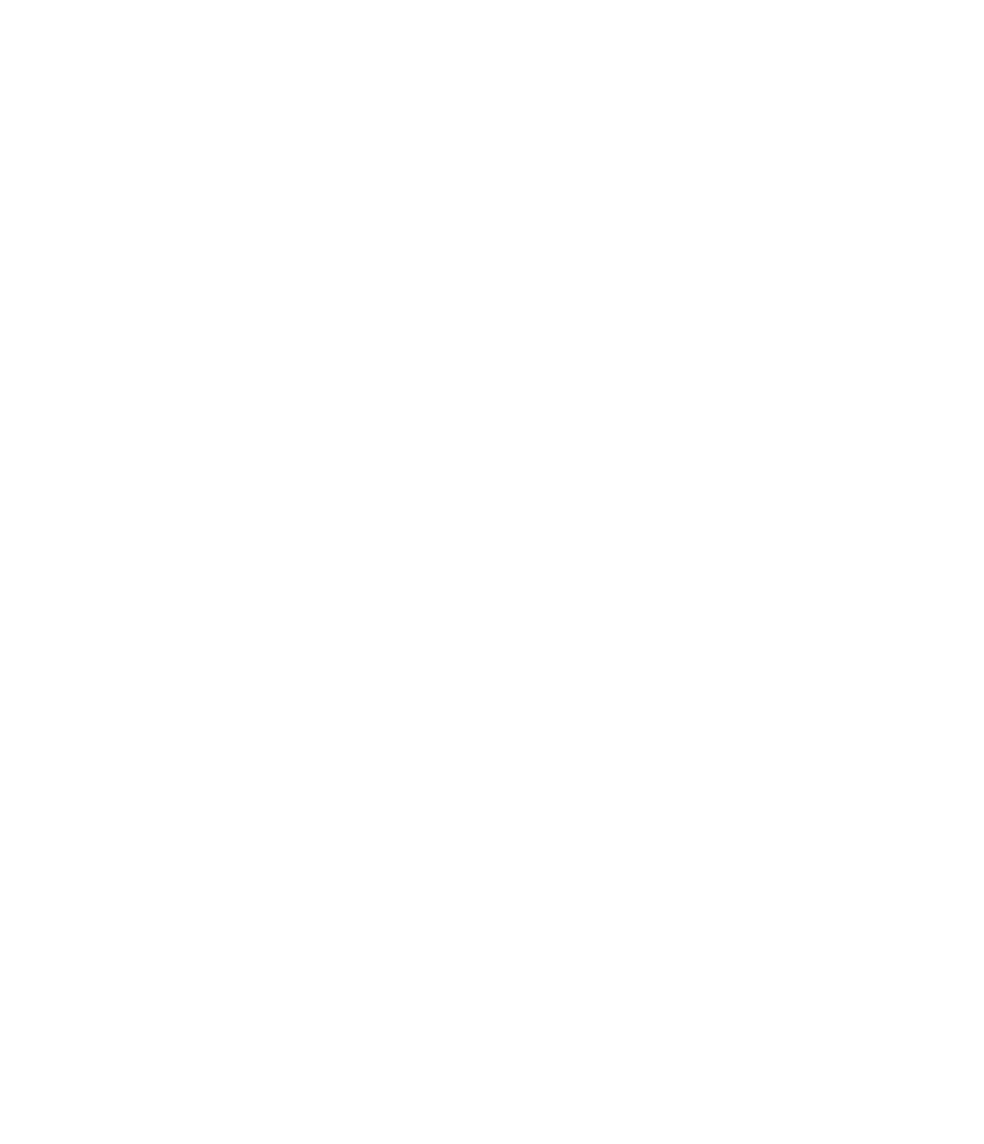 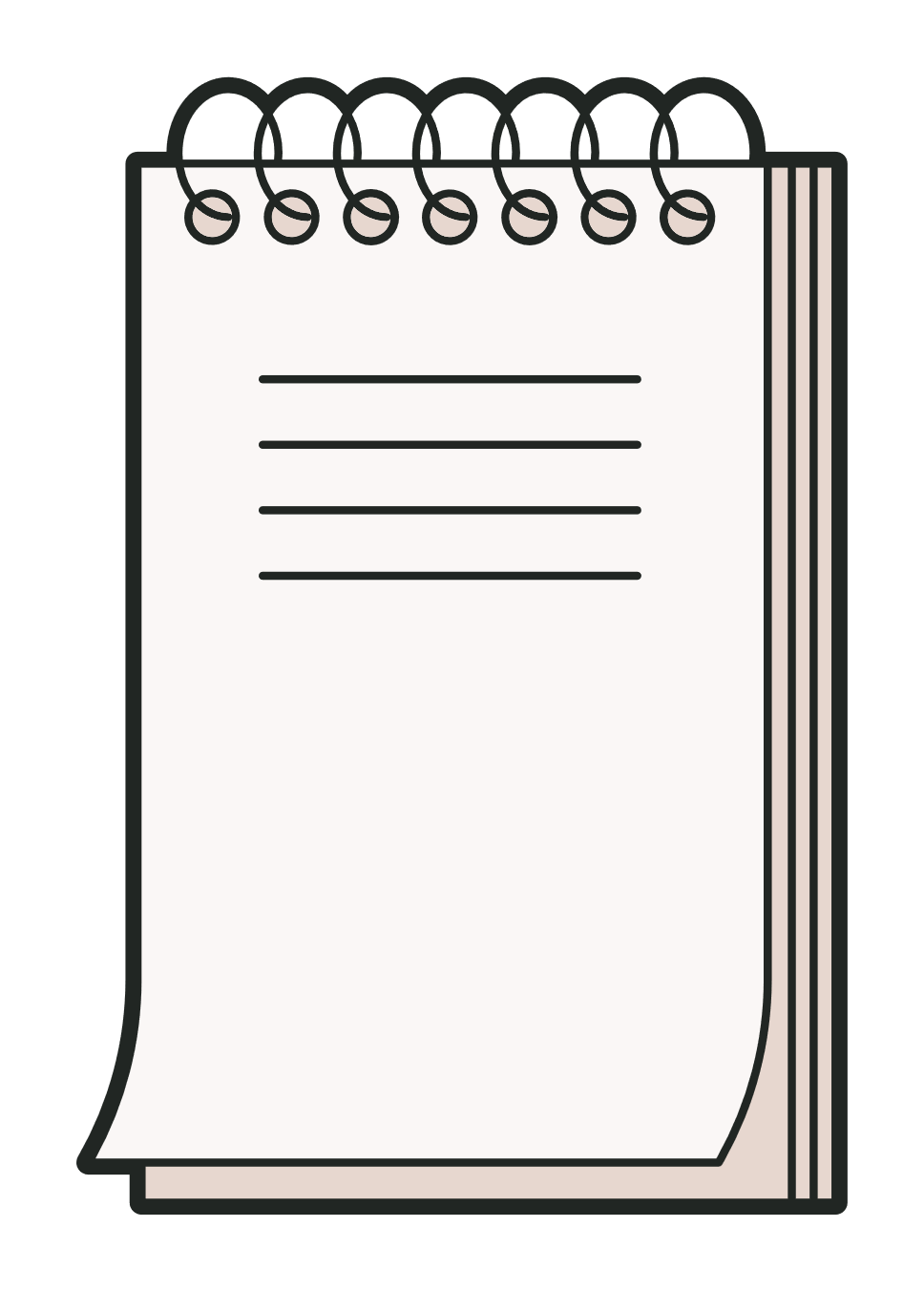 School, District or OrganizationContact NameContact E-mailContact PhoneTotal # Sponsorships$1500 SPONSORSHIP** Each Sponsorship Admits 7 AttendeesEach Sponsorship InCludes:Entry for 7 attendees7 autographed copies Tom Murray's and Hamish Brewer's booksOrganization logo displayed on conference materialsPlease complete and e-mail to Mabel Franksmafranks@mail.fresnostate.eduInvoice and Conference registration information will be emailed to contactPlease complete and e-mail to Mabel Franksmafranks@mail.fresnostate.eduInvoice and Conference registration information will be emailed to contact